　　陸上競技部　連絡事項　　(令和２年５月)【現陸上部２、３年生へ】　先月末、全国高体連がインターハイの中止を決め、特に３年生にとっては大きな節目を奪われた形となっております。「愛知県高等学校体育連盟　陸上競技専門部」のホームページには、１年生大会にて“３年生の部を検討する”との記載がありますが、未確定で７月後半でしかも知多開催となるため、要相談となります。また集合可能となったときに。　２年生へ。「愛知陸上競技協会」のホームページにある通り、５月３０日、３１日開催予定であった愛知陸上競技選手権大会参加標準記録突破尾張協議会は中止となりました。本校陸上部の例年での予定では、次の大会は１年生大会と同時に行われるJr.記録会が直近となります。開催可能となった場合、出場種目をまた考えましょう。【新１年生で陸上部入部を考えている生徒へ】　誰もが未経験のこの状況の中、いろいろな不安があると思います。我が陸上競技部は初心者も多く、走りたい、跳びたい、投げたい、いろいろな部員が集まっています。基礎を徹底し、それぞれが試行錯誤しながら自己ベストを目指しております。ぜひ陸上部に。　部活に必要なものについては、焦らないでください。いずれユニフォームやジャージの購入の話はありますが、練習着、靴などは中学で使用のものがあればしばらくはそれでかまわないので、急いで道具をそろえるよりは、上級生のアドバイスをもらいながら、のほうが良いかと思います。【今年度の陸上競技部の方針】　昨年度までご尽力いただいた大西先生が定年退職となり、太田、小椋の２人体制となります。部活動は昨年度までと変わらず、短時間で効率の良い部活を心がけたいと思います。ダラダラする時間が長いと意味がないので部活を取りやめることも考えます。ダラダラするくらいならストレッチなど体のケアを考えてください(昨年度の反省より)。自分で考えて自分で身体をつくりあげ行動できる部員を目指しましょう。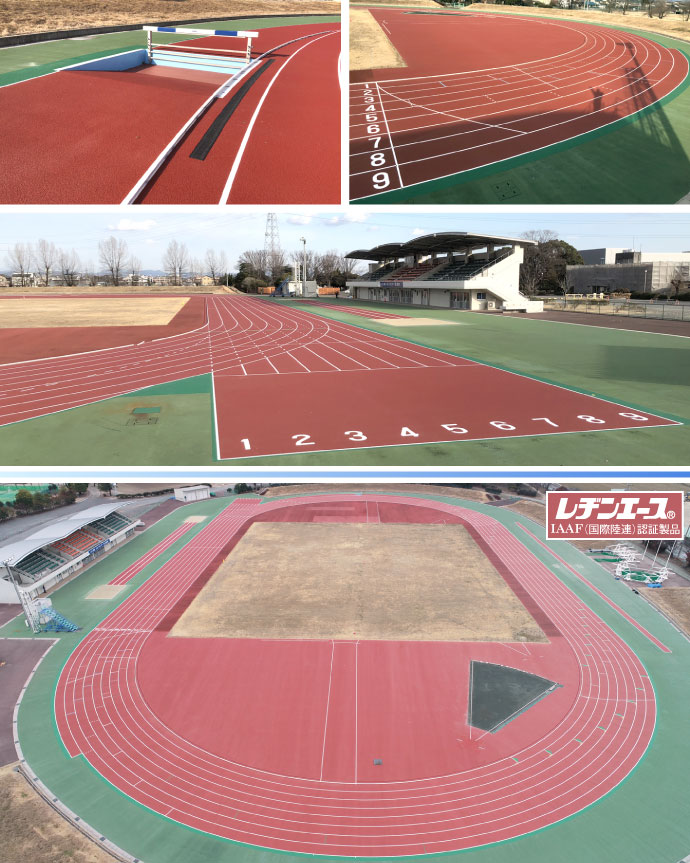 